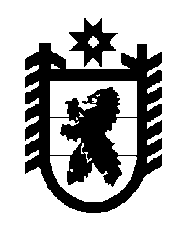 Российская Федерация Республика Карелия    УКАЗГЛАВЫ РЕСПУБЛИКИ КАРЕЛИЯО внесении изменения в Указ Главы Республики Карелия 
от 2 апреля 2015 года № 31Внести в подпункт 2 пункта 7 Указа Главы Республики Карелия 
от 2 апреля 2015 года № 31 «О мерах по обеспечению в 2015 году сбалансированности бюджета Республики Карелия» (Официальный интернет-портал правовой информации (www.pravo.gov.ru), 2 апреля 
2015 года, № 1000201504020007) изменение, заменив слова «ежемесячно до 10 числа месяца, следующего за отчетным» словами «ежеквартально до 10 июля, 10 октября, 10 декабря».          Глава Республики  Карелия                                                               А.П. Худилайненг. Петрозаводск20 июля 2015 года№ 66